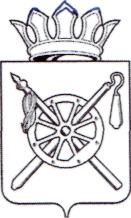 Российская ФедерацияРостовская областьМуниципальное образование «Октябрьский район»Администрация Октябрьского районаПОСТАНОВЛЕНИЕ 09 .08. 2017                                         №  773              	             р.п. КаменоломниВ целях реализации постановления Правительства Ростовской области от 25.01.2017 № 3,постановления областной межведомственной комиссии по делам несовершеннолетних и защите их прав от 20.07.2017 № 2.3-П/57, руководствуясь частью 9 статьи 56 Устава муниципального образования «Октябрьский район»,ПОСТАНОВЛЯЮ:1. Утвердить:1.1. Порядок межведомственного взаимодействия органов и учреждений системы профилактики безнадзорности и правонарушений несовершеннолетних Октябрьского района по организации социального сопровождения семей с детьми, находящимися в трудной жизненной ситуации, согласно приложению  к настоящему постановлению.2. Настоящее постановление вступает в силу со дня его официального опубликования и подлежит размещению на официальном сайте Администрации Октябрьского района.3. Контроль за исполнением настоящего постановления возложить на заместителя главы Администрации Октябрьского района по вопросам социальной политики Уманцеву С.А. Глава АдминистрацииОктябрьского района							   Л.В. ОвчиеваПостановление вносит управлениесоциальной защиты населения Ад-министрации Октябрьского районаПриложение № 1 к постановлению АдминистрацииОктябрьского районаот 09.08.2017 № 773   ПОРЯДОКмежведомственного взаимодействияорганов и учреждений системы профилактики безнадзорности и правонарушений несовершеннолетних Октябрьского районапо организации социального сопровождения семей с детьми, находящихся в трудной жизненной ситуации1. Общие положения	1.1. Порядок межведомственного взаимодействия органов и учреждений системы профилактики безнадзорности и правонарушений несовершеннолетних по внедрению социального сопровождения  семей с детьми в Октябрьском районе (далее – Порядок межведомственного взаимодействия) разработан по поручению Правительства Ростовской области от 25.01.2017 № 3 с целью внедрения единого подхода к предоставлению семьям с несовершеннолетними детьми медицинской, психологической, педагогической, юридической, социальной помощи, не относящейся к социальным услугам, и обязателен для исполнения всеми органами и учреждениями системы профилактики безнадзорности и правонарушений несовершеннолетних.	1.2. Порядок  межведомственного взаимодействия разработан в соответствии с основными положениями:	Семейного кодекса Российской Федерации;	Федерального закона Российской Федерации от 24.07.1998 № 124-ФЗ «Об основных гарантиях прав ребенка в Российской Федерации»;	Федерального закона Российской Федерации от 24.06.1999 № 120-ФЗ «Об основах системы профилактики безнадзорности и правонарушений несовершеннолетних»;	Федерального закона Российской Федерации от 24.04.2008 № 48-ФЗ «Об опеке и попечительстве»;	Федерального закона Российской Федерации от 29.12.2012 № 273-ФЗ «Об образовании в Российской Федерации»;	Федерального закона Российской Федерации от 28.12.2013 № 442-ФЗ «Об основах социального обслуживания граждан в Российской Федерации» (далее – Федеральный закон от 28.12.2013 № 442-ФЗ);	Указа Президента Российской Федерации от 01.06.2012 № 761 «О Национальной стратегии действий в интересах детей на 2012 ‒ 2017 годы»;	Указа Президента Российской Федерации от 28.12.2012 № 1688 «О некоторых мерах по реализации государственной политики в сфере защиты детей-сирот и детей, оставшихся без попечения родителей»;	Распоряжения Правительства Российской Федерации от 15.10.2012 № 1916-р «Об утверждении плана первоочередных мероприятий до 2014 года по реализации Национальной стратегии действий в интересах детей на 2012 ‒ 2017 годы»;	Постановления Правительства Российской Федерации от 18.05.2009 № 423 «Об отдельных вопросах осуществления опеки и попечительства в отношении несовершеннолетних граждан»;	Перечня поручений Президента Российской Федерации по итогам заседания президиума Государственного совета Российской Федерации 17.02.2014 от 04.03.2014 № Пр-411ГС (подпункт «е» пункта 1);	Поручения Председателя Правительства Российской Федерации от 14.03.2014 № ДМ-П12‒1737 (пункт 10);	нормативных правовых актов Ростовской области и Октябрьского района.2. Основные понятия, используемые в Порядке межведомственного взаимодействия	Социальное сопровождение – деятельность по оказанию содействия гражданам, в том числе родителям, опекунам, попечителям, иным законным представителям несовершеннолетних детей, нуждающихся в медицинской, психологической, педагогической, юридической, социальной помощи, не относящейся к социальным услугам, путем привлечения организаций, предоставляющих такую помощь, на основе межведомственного взаимодействия.	Индивидуальная программа социального сопровождения граждан - членов семьи (далее – индивидуальная программа социального сопровождения) – документ, в котором отражена система мероприятий работы с гражданином по оказанию ему медицинской, педагогической, психологической, юридической и социальной помощи в целях выявления и устранения причин, послуживших основанием ухудшения условий его жизнедеятельности, снижения возможностей самостоятельно обеспечивать свои основные жизненные потребности. Индивидуальная программа социального сопровождения может являться составной частью индивидуальной программы социального обслуживания, дополняющей ее мероприятия, или может быть самостоятельным документом в случаях, когда индивидуальная программа социального обслуживания не оформляется.	Индивидуальная программа социального сопровождения должна быть направлена на повышение качества жизни семьи, преодоление ее неблагополучия, предотвращение лишения родительских прав, профилактику социального сиротства, отказов от ребенка, преодоление трудностей воспитания детей в семье, повышение психолого-педагогической компетентности родителей, социальное и психологическое оздоровление семьи, сохранение нравственного и физического здоровья несовершеннолетних.	Замещающая семья – семья усыновителей, опекунов, попечителей, в том числе приемная семья.	Адаптационный уровень социального сопровождения семей с детьми – это процесс реализации комплекса мероприятий, направленных на обеспечение взаимного принятия и привыкания членов замещающей, молодой и иной семьи в течение первого года ее создания. Как правило, в мероприятиях адаптационного уровня сопровождения нуждаются семьи с детьми со следующими признаками: первый год нахождения ребенка в замещающей семье (трудности в социальной адаптации ребенка к жизни в семье); повторный брак у родителей (воспитание мачехой или отчимом); молодая семья с ребенком; семья беженцев/вынужденных переселенцев с детьми в первый год пребывания на территории субъекта Российской Федерации.	Базовый (профилактический) уровень социального сопровождения семей с детьми – это процесс реализации комплекса мероприятий, направленных на оказание социальной, психологической, педагогической и иной помощи семьям с детьми с целью предупреждения кризисной ситуации во взаимоотношениях. Мероприятия базового уровня социального  сопровождения организовываются для семей с детьми со следующими признаками: педагогическая безграмотность родителей (неразвитость родительских навыков и чувств, гиперопека или гипоопека); семья с несовершеннолетними детьми, один из которых отбывает наказание в местах лишения свободы; семья, восстановившаяся в родительских правах; временная нетрудоспособность или инвалидность одного из родителей; семья в пред/послеразводном состоянии (психологические проблемы у родителей и детей, недостаток общения у родителей и ребенка); семья, воспитывающая ребенка-инвалида; семья, воспитывающая ребенка с ограниченными возможностями здоровья,  в том числе в возрасте от рождения до 3-х лет; семья с несовершеннолетними детьми, получающая государственную социальную помощь на основании социального контракта; семья с низким уровнем социализации и правовой компетенции.	  Кризисный уровень социального сопровождения семей с детьми – это процесс реализации комплекса мероприятий, направленных на оказание семье с детьми помощи по устранению конфликтных и иных кризисных ситуаций, возникших на ранней стадии и угрожающих семейным отношениям. В кризисном уровне сопровождения нуждаются семьи с детьми со следующими признаками: нарушение межличностных отношений в семье (эмоциональная отверженность членов семьи); нарушение детско-родительских отношений (частые конфликты между родителем и ребенком); семья в процессе восстановления в родительских правах; семья в состоянии развода (ребенок является свидетелем семейных конфликтов, объектом эмоциональной разрядки конфликтующих родителей, «орудием» разрешения семейных споров); пренебрежение нуждами ребенка (неудовлетворительное питание, несоблюдение правил предупреждения заболеваний и своевременного лечения ребенка).	Экстренный уровень социального сопровождения семей с детьми – это процесс реализации комплекса мероприятий, направленных на оказание помощи семье с детьми с целью предотвращения существующей угрозы для здоровья и жизни ребенка, включая жестокое обращение. Программы социального сопровождения на экстренном уровне  необходимы для семей, находящихся в социально опасном положении; семей с детьми со следующими признаками: враждебное отношение к ребенку в семье (телесные повреждения, нанесенные любым взрослым членом семьи, эксплуатация ребенка в ущерб развитию личности ребенка); мать с новорожденным ребенком, имеющая намерение отказаться от ребенка; семья с риском отказа от приемного ребенка или ребенка-инвалида; несовершеннолетние родители (нежелательная беременность, отсутствие поддержки со стороны близких родственников, несовершеннолетняя мать-одиночка); длительное тяжелое заболевание и/или смерть одного из родителей в семье с детьми; семья с детьми, пострадавшая в результате чрезвычайной ситуации (пожар, наводнение и пр.).3. Цель и задачи социального сопровождения семей с детьми	3.1. Основной целью социального сопровождения семей с детьми является помощь в решении медицинских, психологических, педагогических, юридических и социальных проблем, повышение качества их жизни, уровня социального обслуживания, в интересах предупреждения и преодоления семейного неблагополучия, сохранения семьи для ребенка.	3.2. Достижение цели возможно при решении следующих задач:	обеспечение тесного межведомственного и внутриведомственного взаимодействия по социальному сопровождению семей с детьми;	обеспечение профилактики и/или преодоления кризисных ситуаций в семье, помощь в создании условий для успешной адаптации и  социализации детей, содействие укреплению семьи;	повышение психолого-педагогической компетентности родителей;  	обеспечение профилактики насилия, жестокого обращения, нарушения прав и законных интересов детей, в том числе детей-сирот и детей, оставшихся без попечения родителей, проживающих в замещающих семьях;	создание условий для сокращения социального сиротства, отказов от детей в семье и в родильных домах, предотвращения лишения родительских прав;	создание условий для сокращения возвратов детей из замещающих семей в государственные учреждения;	использование эффективных технологий и методик работы с семьей с детьми, направленных на активизацию ее внутренних ресурсов, снижение иждивенческих настроений, формирование чувства ответственности за воспитание детей и содействующих выходу семьи на самообеспечение путем заключения социальных контрактов, создание благоприятных условий для развития и социализации детей-инвалидов.4. Принципы организации социального сопровождениясемей с детьми, нуждающихся в социальной помощи	4.1. Социальное сопровождение семей с детьми организуется на принципах:	добровольности, предполагающем уважение суверенитета семьи и самостоятельности ее членов в принятии решения о необходимости оказания им помощи посредством социального сопровождения и заключенного соглашения с организацией социального обслуживания;	комплексности, предусматривающем взаимосвязанное и последовательное осуществление мероприятий по решению проблем семьи, затрудняющих выполнение ею обязанностей по содержанию и воспитанию детей;	межведомственности, предполагающем достижение высокой степени согласованности действий между органами исполнительной власти Октябрьского района, органами местного самоуправления, социальным приютом для детей,  социально ориентированными некоммерческими  организациями, местным сообществом и гражданами в решении проблем семьи с детьми, находящейся на социальном сопровождении;	адресности и доступности, предполагающем предоставление социального сопровождения тем семьям с детьми, которые в нем действительно нуждаются для преодоления конкретной жизненной ситуации, затрудняющей жизнедеятельность ребенка в семье;	конфиденциальности, в соответствии с которым не допускается разглашение информации, отнесенной законодательством Российской Федерации к информации конфиденциального характера, или персональной информации о семье, находящейся на сопровождении, лицами, которым эта информация стала известна в связи с исполнением профессиональных, служебных и (или) иных обязанностей; 	непрерывности, гарантирующем оказание содействия семье в процессе сопровождения на всех его этапах, вплоть до полного решения проблемы;	рекомендательного характера предлагаемых механизмов решения трудной жизненной ситуации, обусловившей нарушение или угрозу нарушения прав ребенка, предусматривающем самостоятельность принятия решений семьей по актуальным для нее проблемам;	эффективности, предполагающем учет соизмеримости используемых финансовых, инфраструктурных, человеческих ресурсов с ожидаемым результатом социального сопровождения семьи с детьми, а также учет необходимости активизации собственных ресурсов семьи для обеспечения благоприятных условий жизнедеятельности ребенка.5. Категории семей с детьми, нуждающихся в социальном сопровождении	5.1. Семью, нуждающуюся в социальном сопровождении, составляют граждане - члены семьи, нуждающиеся в помощи посредством организации социального сопровождения или нуждающиеся в предоставлении социальных услуг и социального сопровождения.  	5.2. На основании анализа обстоятельств, определяющих нуждаемость граждан в социальном сопровождении, оно может осуществляться в отношении следующих категорий семей с детьми:	замещающей;	воспитывающей детей-инвалидов и/или семей с детьми, в которых родители являются инвалидами 1-2 группы;	воспитывающей детей с ограниченными возможностями здоровья в возрасте от рождения до 3-х лет;	многодетной;	малообеспеченной (с низким уровнем дохода);	имеющей намерение отказаться от ребенка (в том числе от новорожденного);с одним родителем, воспитывающим несовершеннолетнего ребенка (детей);переселенцев, беженцев;	с несовершеннолетними детьми, в которой один или оба родителя страдают алкогольной или наркотической зависимостью;	с несовершеннолетними детьми, вступившими в конфликт с законом;	находящейся в процессе развода;	с несовершеннолетними родителями;	с родителем, имеющим отсрочку исполнения наказания по приговору суда в соответствии со ст. 82 Уголовного Кодекса Российской Федерации до достижения ребенком (детьми) четырнадцатилетнего возраста;	с родителем, имеющим отсрочку исполнения наказания по приговору суда в соответствии со ст. 82.1 Уголовного Кодекса Российской Федерации, изъявившему желание добровольно пройти курс лечения от наркомании, а также медицинскую и социальную реабилитацию.	Указанные категории семей наиболее часто переживают ситуации, связанные с нарушением благоприятных условий для жизнедеятельности ребенка в семье. 	5.3. Обстоятельствами, обуславливающими нуждаемость в социальном   сопровождении членов семей с детьми, являются:	отсутствие работы у родителей (иных законных представителей);  	кризис детско-родительских отношений в семье, в том числе пренебрежение нуждами детей;	наличие признаков насилия, жестокого обращения родителей (иных законных представителей) с ребенком (детьми), включая физическое, психическое, сексуальное насилие; 	отсутствие у ребенка (детей) необходимой одежды, регулярного питания; 	несоблюдение в семье с детьми санитарно-гигиенических условий проживания; 	полная или частичная утрата родителями контроля за поведением детей; 	неудовлетворенная потребность в оказании специализированной медицинской помощи детям; 	неудовлетворенная потребность детей-инвалидов в создании доступной среды; 	конфликт в семье родителей с детьми, угрожающий жизни детей;	среднедушевой доход семьи с детьми ниже полуторной величины прожиточного минимума по области (бедность).	5.4. В соответствии с проблемой и ее остротой для каждой семьи с детьми определяется уровень социального сопровождения: адаптационный, базовый (профилактический), кризисный, экстренный. 	При определении уровней социального сопровождения устанавливается их продолжительность. Например, адаптационный – 12 месяцев, базовый – 12 месяцев, кризисный – 6 месяцев, экстренный – 3 месяца.	5.5. При социальном сопровождении семей с детьми учитывается, что работа с некоторыми категориями семей регламентируется, помимо Федерального закона от 28.12.2013 № 442-ФЗ, другими федеральными нормативными правовыми актами.	Так, в соответствии с требованиями п. 2. ст. 7 Федерального закона Российской Федерации от 24.06.1999 № 120-ФЗ «Об основах профилактики безнадзорности и правонарушений несовершеннолетних» индивидуальная профилактическая работа в отношении несовершеннолетних, их родителей или иных законных представителей проводится в сроки, необходимые для оказания социальной и иной помощи несовершеннолетним, или до устранения причин и условий, способствовавших безнадзорности, беспризорности, правонарушениям или антиобщественным действиям несовершеннолетних,  или достижения ими возраста восемнадцати лет, или наступления других обстоятельств, предусмотренных законодательством Российской Федерации. Поскольку в указанном законе речь идет о социальной и иных видах помощи, осуществляемых в рамках межведомственного взаимодействия с семьями, находящимися в социально опасном положении, в регламентируемой индивидуальной профилактической работе задействованы механизмы именно социального сопровождения.	В соответствии с требованиями Федерального закона Российской Федерации от 24.04.2008 № 48-ФЗ «Об опеке и попечительстве» органы опеки и попечительства осуществляют на договорной основе сопровождение семей, принявших ребенка (детей) на воспитание. В рамках указанного закона сопровождение предполагает оказание профессиональной консультативной, юридической, психологической, педагогической, медицинской, социальной помощи, предусмотренной федеральным законодательством и правовыми актами субъектов Российской Федерации.	В соответствии  с положениями Федерального закона Российской Федерации от 24.11.1995 № 181-ФЗ (в ред. от 21.07.2014) «О социальной защите инвалидов в Российской Федерации» и Федерального закона Российской Федерации от 01.12.2014 № 419-ФЗ «О внесении изменений в отдельные законодательные акты Российской Федерации по вопросам защиты инвалидов в связи с ратификацией Конвенции о правах инвалидов»  мероприятия по реабилитации и абилитации инвалидов, включая детей-инвалидов, предусматриваются индивидуальной программой реабилитации и абилитации. При разработке программ социального сопровождения семей с детьми-инвалидами учитывается необходимость оказания помощи таким семьям в выполнении мероприятий индивидуальной программы реабилитации и абилитации детей-инвалидов.6. Организации, обеспечивающие социальное сопровождениесемей с детьми, нуждающихся в социальной помощи	6.1. Организатором социального сопровождения семей с детьми в Октябрьском районе является ГБУ СОН РО «Социальный приют «Огонек» (далее – приют).	6.2. При социальном сопровождении семей с детьми  специалисты приюта обязаны:	исходить из интересов детей и семей;	сохранять личную и семейную тайну и не разглашать сведения, полученные в результате консультативной деятельности и диагностирования семей;	ежеквартально до 10 числа следующего за отчетным месяца осуществлять анализ сопровождения семей;	информировать родителей и детей о целях, задачах, содержании и результатах проводимой работы;	сообщать информацию в органы прокуратуры, комиссии по делам несовершеннолетних и защите их прав (далее – КДНиЗП), органы опеки и попечительства, органы внутренних дел, органы управления здравоохранением, органы, осуществляющие управление в сфере образования, уголовно-исполнительные инспекции, органы по делам молодежи о фактах нарушения прав и законных интересов несовершеннолетних в рамках действующего законодательства.	6.3. При социальном сопровождении семей с детьми специалисты приюта имеют право:	организовывать и координировать деятельность по социальному сопровождению семей в рамках межведомственного взаимодействия;	запрашивать в установленном порядке и получать необходимые материалы в отношении несовершеннолетних граждан от специалистов отдела  опеки и попечительства, образовательных учреждений, учреждений здравоохранения, социальной защиты населения, КДНиЗП, органов внутренних дел в целях эффективной организации работы по сопровождению семей с детьми;	вносить предложения в органы государственной власти, органы местного самоуправления, а также в органы и учреждения профилактики безнадзорности и правонарушений несовершеннолетних по вопросам социального сопровождения семей с детьми; 	разрабатывать проекты нормативных актов, информационные и методические материалы по вопросам социального сопровождения семей с детьми;	по согласованию с семьей привлекать к социальному сопровождению специалистов других организаций;	посещать семьи в рамках своей профессиональной деятельности в случаях и порядке, предусмотренных действующим законодательством;	осуществлять иные права в соответствии с законодательством.	6.4. Социальное сопровождение семей осуществляется территориальной службой социального сопровождения семей (далее – служба сопровождения), которая создается на базе приюта. 	Работа службы сопровождения регламентируется Положением о службе сопровождения, должностными инструкциями специалистов (кураторов). Службу сопровождения возглавляет заведующий отделом социальной диагностики и социально-правовой помощи  приюта. В состав службы входят специалисты приюта (социальные педагоги, специалисты по социальной работе, психологи, другие специалисты) - кураторы. Руководитель службы сопровождения осуществляет контроль за деятельностью специалистов.	Положение о службе сопровождения, ее состав утверждаются приказом директора приюта. 	Для организации работы по социальному сопровождению семей Октябрьский район делится на участки (территориальный принцип), составляется социальный паспорт территории, закрепляется куратор, который осуществляет социальное сопровождение семей, проживающих на участке. 	Куратор организует предоставление помощи в соответствии с индивидуальной программой социального сопровождения и отвечает за конечный результат в пределах заключенного с семьей соглашения о социальном сопровождении.	6.5. Рекомендуемое количество семей, находящихся на сопровождении  одного куратора, составляет: 	при экстренном уровне сопровождения – не более 6 семей;	при кризисном уровне сопровождения – не более 12 семей;	при адаптационном и базовом уровнях сопровождения – не более 24 семей.	6.6. В состав организаций, участвующих во внутриведомственном и межведомственном взаимодействии при выполнении мероприятий социального сопровождения, входят: муниципальное бюджетное учреждение здравоохранения «Центральная районная больница» Октябрьского района, отдел образования Администрации Октябрьского района, отдел культуры, физической культуры, спорта и туризма Администрации Октябрьского района, управление социальной защиты населения Администрации Октябрьского района, государственное казенное учреждение Ростовской области «Центр занятости населения города Новочеркасска», КДНиЗП, отдел полиции №3 (п. Каменоломни) межмуниципального управления МВД России «Новочеркасское», филиал по Октябрьскому району уголовно-исполнительной инспекции главного управления федеральной службы исполнения наказаний по Ростовской области, специалисты по молодежной политике поселений, органы местного самоуправления, социально ориентированные некоммерческие организации и др.  7. Межведомственная координация социального сопровождения	7.1. Координатором деятельности по социальному сопровождению семей является КДНиЗП, действующая при администрации Октябрьского района. 	В состав КДНиЗП, входят директор приюта и руководитель службы социального сопровождения. 	7.2. КДНиЗП обеспечивает согласование действий государственных, муниципальных и некоммерческих организаций при рассмотрении конкретных вопросов, связанных с организацией социального сопровождения семей с детьми. 	Решение о постановке на социальное сопровождение, прекращении или продолжении социального сопровождения, утверждении индивидуальных программ социального сопровождения оформляется постановлением КДНиЗП.8. Определение нуждаемости семьи с детьми в социальном сопровождении	8.1. Предоставление социального сопровождения семье с детьми осуществляется в рамках общего порядка предоставления социального обслуживания гражданам Российской Федерации  в соответствии с Федеральным законом от 28.12.2013 № 442-ФЗ.	8.2. Основаниями для начала процедуры по постановке на социальное сопровождение семьи с детьми являются:	письменное заявление родителя (законного представителя) несовершеннолетнего;	сообщение, поступившее от физических и юридических лиц, в том числе из служб экстренной социально-психологической помощи, подключенных к единому общероссийскому номеру детского телефона доверия 8 800 2000 122;сообщение, поступившее от органов и учреждений системы профилактики безнадзорности и правонарушений несовершеннолетних.	8.3. Выявление семей, нуждающихся в социальном сопровождении, осуществляют:	8.3.1. Медицинские организации, оказывающие амбулаторно-поликлиническую помощь детям, которые:	выявляют наличие в семье неблагополучных социальных факторов;	фиксируют в историях развития несовершеннолетних сведения о родителях (или иных законных представителях), семейном положении, месте работы родителей (или иных законных представителей), жилищно-бытовых условиях семьи;	организуют контроль выполнения родителями (или иными законными представителями) данных им рекомендаций по уходу за несовершеннолетним и за проведением назначенного лечения в случае его болезни.	8.3.2. Медицинские работники женских консультаций или акушерско-гинекологических кабинетов при постановке женщин на учет по беременности, которые: 	определяют наличие вредных привычек (табакокурение, употребление алкоголя и др.), условия проживания, имеющие отрицательное влияние на    протекание беременности; 	организуют профилактическую работу с женщинами (в т.ч. ВИЧ-инфицированными) с целью разъяснения их прав и обязанностей по воспитанию детей, профилактики отказа от новорожденных.	8.3.3. Организации системы социального обслуживания, которые:	участвуют в межведомственных рейдах по посещению семей в социально опасном положении и мероприятиях по проверке мест массового сбора несовершеннолетних (дискотеки, кафе, парки, компьютерные клубы и др.);	организуют выездные консультативные пункты в поселениях района;	участвуют в организации социальной реабилитации детей, помещенных в специализированные учреждения для несовершеннолетних, нуждающихся в социальной реабилитации, в соответствии с основаниями, предусмотренными федеральным законодательством;	обеспечивают иную деятельность социальных служб. 	8.3.4. Организации, осуществляющие образовательную деятельность:	обеспечивают ежедневный (в рабочее время) внешний визуальный осмотр обучающихся детей по прибытии их в организации, осуществляющие 	образовательную деятельность;	выясняют причины пропусков учебных занятий в образовательных организациях;	ставят на внутренний профилактический учет обучающихся, находящихся в социально опасном положении, а также не посещающих или систематически пропускающих по неуважительным причинам занятия в образовательных организациях.	8.3.5. Отдел опеки и попечительства:	осуществляет выявление и учет детей, оставшихся без попечения родителей и нуждающихся в помощи государства, обеспечение защиты их прав и законных интересов;	обеспечивает устройство детей-сирот и детей, оставшихся без попечения родителей, на семейные формы воспитания или под надзор в организации для детей-сирот и детей, оставшихся без попечения родителей;	осуществляет контроль соблюдения прав и законных интересов детей, помещенных под надзор в организации для детей-сирот и детей, оставшихся без попечения родителей, переданных в замещающие семьи;	принимает меры по представлению прав и законных интересов детей при создании действиями и бездействием родителей условий, представляющих угрозу жизни или здоровью детей либо препятствующих их нормальному воспитанию и развитию.	8.3.6. ОП-3 МУ МВД России «Новочеркасское»:	организует профилактическую работу с несовершеннолетними, совершившими правонарушения или имеющими различные формы девиантного и делинквентного поведения;	осуществляет профилактическую работу с родителями (или иными законными представителями), не выполняющими или выполняющими ненадлежащим образом обязанности по воспитанию, обучению, содержанию детей, отрицательно влияющими на их поведение либо жестоко обращающимися с детьми; 	проводит профилактическую работу с родителями (или иными законными представителями), вовлекающими несовершеннолетних в преступную и иную антиобщественную деятельность.	8.3.7. Филиал по Октябрьскому району ФКУ УИИ ГУФСИН России по Ростовской области:	осуществляет контроль за поведением лиц (в том числе несовершеннолетних), осужденных к наказаниям или с применением иных мер уголовно-правового характера без изоляции от общества;	осуществляет контроль за соблюдением условий отсрочки исполнения наказания по приговору суда;	проводит профилактическую работу с осужденными, принимает меры по установлению и устранению причин и условий, способствующих совершению преступлений, в том числе повторных.9. Основные этапы социального сопровождения семей с детьми, включая замещающие семьи	9.1. При организации социального сопровождения семей с детьми куратором проводится работа: по определению существующих в семье проблем, с которыми сама семья не справляется; разработке совместно с семьей индивидуальной программы социального сопровождения; ее утверждению на заседании КДНиЗП; заключению соглашения о социальном сопровождении семьи; определению ответственных за выполнение мероприятий, сроков сопровождения, выполнения мероприятий индивидуальной программы социального сопровождения, мониторинга их выполнения участниками межведомственного взаимодействия;  подготовке материалов о результатах социального сопровождения, решения о прекращении (или продолжении) социального сопровождения семьи.	9.2. На этапе выявления проблемы семьи осуществляется:	установление доверительных отношений с семьей;	определение ресурсов членов семьи, составление акта обследования жилищно-бытовых условий проживания семьи;	постановка на учет семьи с детьми с отнесением ее к определенной категории, регистрация в журнале учета семей, нуждающихся в социальном сопровождении;	оформление письменного заявления родителя (законного представителя) несовершеннолетнего ребенка;	закрепление куратора за семьей с детьми. 	9.3. На этапе составления индивидуальной программы социального сопровождения и заключения соглашения осуществляется:	составление совместно с семьей индивидуальной программы социального сопровождения;	рассмотрение индивидуальной программы социального сопровождения семьи на заседании КДНиЗП, ее утверждение либо отклонение;	заключение соглашения о социальном сопровождении семьи;	осуществление рассылки утвержденной индивидуальной программы социального сопровождения в организации, ответственные за ее реализацию.	9.4. В рамках этапа реализации индивидуальной программы социального сопровождения:	осуществляются действия по решению проблем семьи в соответствии с утвержденной индивидуальной программой социального сопровождения, заключенным соглашением о социальном сопровождении;проводится промежуточная диагностика и мониторинг с целью корректировки дальнейших действий в отношении семьи.	9.5. На этапе мониторинга по истечении установленных сроков выполнения индивидуальной программы социального сопровождения семьи, куратором совместно с заинтересованными организациями проводится анализ эффективности социального сопровождения семьи; подготовка решения о прекращении (или продолжении) социального сопровождения семьи.	9.6. После прекращения действия соглашения о социальном сопровождении осуществляется постсопровождение семьи с целью отслеживания ситуации.10. Содержание и формы социального сопровождения семьи с детьми	10.1. Содержание социального сопровождения в рамках межведомственного взаимодействия может включать в себя меры медицинской, психологической, педагогической, юридической и социальной помощи. 	По форме социальное сопровождение может быть индивидуальным, когда принимается на сопровождение один из членов семьи и групповым, когда сопровождаются все члены семьи.	Социальное сопровождение может включать различные виды помощи.	10.1.1. Медицинская помощь: диагностика состояния здоровья членов семьи, организация лечения членов семьи, получение медицинских и реабилитационных услуг, прохождение медико-социальной экспертизы, обследование и лечение родителей и несовершеннолетнего у нарколога, организация медицинского обследования, диспансеризация родителей и несовершеннолетнего, лечение и лекарственное обеспечение членов семьи, оформление санаторно-курортной карты,  организация прохождения психолого-медико-педагогической комиссии, содействие в оформлении инвалидности по медицинским показаниям и  иное.	10.1.2. Психологическая помощь: коррекция психологического состояния и семейных отношений родителей с детьми; информирование об организациях, оказывающих психологические услуги (месте их нахождения и графике работы); психологическая диагностика; проведение индивидуальной (групповой) терапии; психологическое консультирование; работа с социальным окружением семьи; организация групп поддержки для семей, воспитывающих детей-инвалидов и детей с ограниченными возможностями здоровья; психологическая помощь в изменении намерения женщины отказаться от новорожденного и иное.	10.1.3. Педагогическая помощь: повышение родительской компетентности; адаптация к социальной среде и социализация детей; определение детей в группу продленного дня, дошкольную организацию; привлечение детей-инвалидов и  детей с ограниченными возможностями здоровья к коррекционно-развивающим занятиям; организация участия родителей и детей в работе семейных клубов, объединений; проведение индивидуальных бесед с несовершеннолетним (родителями); оформление несовершеннолетнего в библиотеку, различные секции, кружки, организация участия несовершеннолетних в походах, спортивно-массовых мероприятиях; содействие в организации семейного досуга (экскурсии, поездки, праздники); содействие в профессиональной ориентации несовершеннолетних; содействие в организации летнего отдыха детей и иное.	10.1.4. Юридическая помощь: содействие в оформлении или переоформлении документов, получении установленных законодательством льгот и выплат, получению гражданами бесплатной юридической помощи; консультирование по вопросам самообеспечения и улучшения материального положения и жизненного уровня семьи в соответствии с действующим законодательством; консультирование семей с детьми по социально-правовым вопросам; обеспечение семьи информацией об интересующих их законодательных актах и правах; содействие в подготовке и направлении соответствующим адресатам документов, необходимых для практического решения вопросов семьи и иное.	10.1.5. Социальная помощь: содействие в получении материальной помощи, оформлении документов, необходимых для предоставления мер социальной поддержки, получении путевок для отдыха и оздоровления несовершеннолетних, трудоустройстве членов семьи и иное.11. Информационное обеспечение социального сопровождения	11.1. Межведомственное взаимодействие по обмену информацией между заинтересованными организациями, участвующими в социальном сопровождении семей,  осуществляется посредством направления запросов о предоставлении информации о реализации мероприятий индивидуальных программ в том числе, организации социального сопровождения.	11.2. Условием обмена информацией является соблюдение конфиденциальности персональных данных семей, нуждающихся в социальном обслуживании (сопровождении), в соответствии с Федеральным законом от 27.07.2006 № 152-ФЗ «О персональных данных».	11.3. Информационной базой процесса социального сопровождения семей с детьми является межведомственный информационный банк социального сопровождения семей, позволяющий:	создать единую систему учета семей с детьми, которым предоставлено социальное сопровождение;	внедрить механизм оперативного обмена информацией между субъектами социального сопровождения семей с детьми.	11.4. Межведомственный информационный банк социального сопровождения семей с детьми в Октябрьском районе формируется комиссией по делам несовершеннолетних и защите их прав на основе сведений, представляемых органами и организациями системы межведомственного взаимодействия по социальному сопровождению семей с детьми, а также субъектами системы профилактики безнадзорности и правонарушений несовершеннолетних.	11.5. Включение семьи (граждан – членов семей) в информационный банк осуществляется только после заключения с ней соглашения о социальном сопровождении, при наличии личного согласия таких граждан.	11.6. Эффективность информированности семей с детьми о возможностях социального сопровождения зависит от проведения активной информационной кампании, которая включает: 	размещение информации о перечне организаций, видах помощи, предоставляемой семьям, и категориях семей, которым оказывается содействие в ее получении на сайте Администрации Октябрьского района;	распространение информационно-справочных материалов для семей в ходе проведения социальных акций, праздничных мероприятий, уличных проектов;	размещение доступной информации для семей на официальных сайтах органов и учреждений системы профилактики безнадзорности и правонарушений несовершеннолетних, в средствах массовой информации.12. Методическое обеспечение организации социального сопровождения семей	Методическая и консультативная помощь специалистам по социальному сопровождению семей с детьми представляется министерством труда и социального развития Ростовской области, ресурсными центрами по социальному сопровождению.13. Финансовое обеспечение организации социального сопровождения	Финансовое обеспечение деятельности организаций Октябрьского района, обеспечивающих социальное сопровождение семей с детьми, нуждающихся в социальной помощи  осуществляется в рамках текущего финансирования их деятельности, предусмотренного бюджетом на текущий финансовый год и плановый период в соответствии с уставными целями и задачами их деятельности.14. Контроль качества социального сопровождения семьи с детьми	14.1. Система контроля качества выполнения мероприятий в процессе социального сопровождения семьи с детьми формируется и реализуется в соответствии с требованиями Федерального закона Российской Федерации от 21.07.2014 № 256-ФЗ «О внесении изменений в отдельные законодательные акты Российской Федерации по вопросам проведения независимой оценки качества оказания услуг организациями в сфере культуры, социального обслуживания, охраны здоровья и образования», постановления Правительства Российской Федерации от 30.03.2013 № 286 «О формировании независимой оценки качества работы организаций, оказывающих социальные услуги», постановления Правительства Российской Федерации от 14.11.2014 № 1202 «О порядке осуществления координации деятельности по проведению независимой оценки качества оказания услуг организациями в сфере культуры, социального обслуживания, охраны здоровья и образования и общего методического обеспечения проведения указанной оценки», нормативных правовых актов Ростовской области и Октябрьского района Ростовской области.	14.2. Контроль качества выполнения мероприятий в процессе социального сопровождения семьи включает:	оценку эффективности проведенных мероприятий в рамках индивидуальной программы социального сопровождения, в которой учтены потребности семьи;проведение промежуточного контроля результативности реализации индивидуальной программы социального сопровождения;	внесение изменений и дополнений в индивидуальную программу социального сопровождения с учетом мнения членов семьи.	14.3. Промежуточные и итоговые результаты реализации индивидуальной программы социального сопровождения семьи рассматриваются на заседаниях КДНиЗП и оформляются постановлением.	14.4. В целях обеспечения оценки качества работы организаций, участвующих в социальном сопровождении семей, органы, выполняющие функции и полномочия их учредителя: 	осуществляют изучение общественного мнения, результатов оценки качества работы организаций и рейтингов их деятельности, полученных от социально ориентированных некоммерческих организаций, профессиональных сообществ, средств массовой информации, специализированных рейтинговых агентств и иных экспертов; 	образовывают общественные советы в порядке, предусмотренном нормативными правовыми актами Российской Федерации, Ростовской области, Октябрьского района Ростовской области. 15. Основные целевые индикаторы и показатели результатов социального сопровождения	15.1. Для оценки результатов социального сопровождения семей с детьми  могут использоваться индикаторы и показатели характеризующие:	изменения в сфере детского и семейного неблагополучия: сокращение количества отказов от детей; уменьшение количества лишения родительских прав; снижение количества семей, находящихся в социально опасном положении; снижение количества семей, где имели место насилие, жестокое обращение, нарушения прав и законных интересов детей; уменьшение количества возвратов детей из замещающих семей в организации для детей-сирот и детей, оказавшихся без попечения родителей;	непосредственные изменения в жизнедеятельности семей, нуждающихся в социальном сопровождении и получивших такую помощь: количество семей, принятых на социальное сопровождение, из них количество семей переведенных на другой уровень сопровождения и  количество семей снятых с социального сопровождения с положительным результатом;	изменения в инфраструктуре организаций, участвующих в социальном сопровождении: количество организаций социального обслуживания, организующих социальное сопровождение семей с детьми; количество организаций других ведомств, задействованных  в социальном сопровождении; количество социально ориентированных некоммерческих организаций, участвующих в социальном сопровождении;	изменения в кадровом обеспечении социального сопровождения семей с детьми: численность специалистов, получивших профильную подготовку для организации социального сопровождения, включая специалистов, обученных на курсах повышения квалификации; количество специалистов, прошедших стажировки; количество специалистов, ставших победителями всероссийских и региональных конкурсов профессионального мастерства; численность добровольцев, обученных и привлеченных к социальному сопровождению семей с детьми.   Управляющий делами Администрации Октябрьского района		  	               Н.Н. Савченко